	Genève, le 16 avril 2014Madame, Monsieur,1	Suite aux Circulaires TSB 63 du 7 novembre 2013 et TSB 69 du 11 décembre 2013, j'ai l'honneur de vous informer que 23 Etats Membres participant à la dernière réunion de la Commission d'études 15 ont approuvé, durant la séance plénière du 4 avril 2014, deux projets de Recommandation UIT-T.2	Les titres des Recommandations UIT-T qui ont été approuvées sont les suivants:–	Nouvelle Recommandation UIT-T G.9700: Accès rapide aux terminaux d'abonné (FAST) – Spécification de la densité spectrale de puissance.–	Recommandation UIT-T G.9901 révisée: Emetteurs-récepteurs de courants porteurs en ligne avec multiplexage par répartition orthogonale de la fréquence (OFDM) à bande étroite – Spécification de la densité spectrale de puissance.3	Les renseignements existants sur les brevets sont accessibles en ligne sur le site web de l'UIT-T.4	Les versions prépubliées de ces Recommandations seront prochainement disponibles sur le site web de l'UIT-T.5	L'UIT publiera ces Recommandations dès que possible.Veuillez agréer, Madame, Monsieur, l'assurance de ma haute considération.Malcolm Johnson
Directeur du Bureau de la
normalisation des télécommunicationsBureau de la normalisation
des télécommunications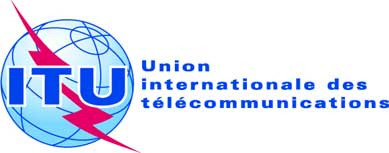 Réf.:Circulaire TSB 96COM 15/GJ-	Aux Administrations des Etats Membres 
de l'UnionTél.:
Fax:
E-mail:+41 22 730 5515
+41 22 730 5853
tsbsg15@itu.int Copie:-	Aux Membres du Secteur UIT-T;-	Aux Associés de l'UIT-T;-	Aux établissements universitaires participant aux travaux de l'UIT-T;-	Aux Président et Vice-Présidents de la 
Commission d'études 15;-	Au Directeur du Bureau de développement des télécommunications;-	Au Directeur du Bureau des 
radiocommunicationsObjet:Approbation de la nouvelle Recommandation UIT-T G.9700 
et de la Recommandation UIT-T G.9901 révisée